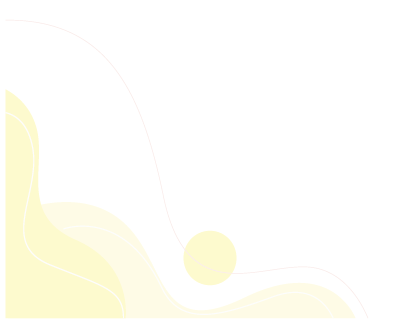 Website Design Quote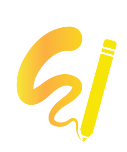 Website Design QuoteWebsite Design QuoteWebsite Design QuoteWebsite Design QuoteWebsite Design QuoteWebsite Design QuoteWebsite Design QuoteWebsite Design QuoteWebsite Design QuoteName:Contact Number:Contact Number:Contact Number:Contact Number:Contact Number:Address:Email Address:Email Address:Email Address:Email Address:Email Address:Services:Services:Services:Services:Services:Services:Services:Services:Services:Services:Website Host (Annually)Website Host (Annually)Website Host (Annually)Website Host (Annually)Website Host (Annually)Website Host (Annually)Website Host (Annually)50.00 USD50.00 USD50.00 USDEmail FacilityEmail FacilityEmail FacilityEmail FacilityEmail FacilityEmail FacilityEmail Facility120.00 USD120.00 USD120.00 USDWebsite DesignWebsite DesignWebsite DesignWebsite DesignWebsite DesignWebsite DesignWebsite Design180.00 USD180.00 USD180.00 USDSEO Layout (3 Months)SEO Layout (3 Months)SEO Layout (3 Months)SEO Layout (3 Months)SEO Layout (3 Months)SEO Layout (3 Months)SEO Layout (3 Months)190.00 USD190.00 USD190.00 USDTax (15%)Tax (15%)Tax (15%)Tax (15%)150.00 USD150.00 USD150.00 USDTotalTotalTotalTotal2080.78 USD2080.78 USD2080.78 USDTerms And Conditions:Payment due within 30 days.Terms And Conditions:Payment due within 30 days.Terms And Conditions:Payment due within 30 days.Terms And Conditions:Payment due within 30 days.Terms And Conditions:Payment due within 30 days.Payment Method:Master Card, PayPal, ChequePayment Method:Master Card, PayPal, ChequePayment Method:Master Card, PayPal, ChequePayment Method:Master Card, PayPal, ChequePayment Method:Master Card, PayPal, ChequeSignature:Date Presented:Date Presented:Date Presented: